Программа внутреннего аудита.1. Основание для аудита  ________________		   ( № приказа)2. Тип внутреннего аудита (плановый, внеплановый)3. Цели аудита:______________________________________________________________________________________________________________________________________________________________________________Согласовано:Руководитель  группы  аудиторов                               _______________________________                                                                                                                       (подпись, дата, расшифровка подписи)Руководитель  структурного  подразделения             ______________________________                                                                                                                       (подпись, дата, расшифровка подписи)Контрольный лист № ______Аудитор:          _______________________________________                     	                   (подпись, дата, расшифровка подписи)Аудируемый:    _______________________________________                                                          (подпись, дата, расшифровка подписи)Отчет о внутреннем  аудите.                                                                                                    Дата аудита:  _____________20___г.Структурное подразделение ________________________Цели аудита: ___________________________________________________Область аудита ________________________________________________Документ, на соответствие которому проводился аудит_______________Руководитель    аудита:                                _____________________________                                                                                (подпись, дата, расшифровка подписи)Аудитор:                                                     _______________________________                                                                                (подпись, дата, расшифровка подписи) Руководитель   структурного  подразделения:       _______________________                                                                                                                                  (подпись, дата, расшифровка подписи)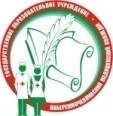 Министерство здравоохранения Республики ТатарстанГАПОУ   «Набережночелнинский медицинский колледж»Система менеджмента качества Ф/ 03Программа внутреннего аудитаКритерииаудитаОбъем аудитаОбъем аудитаАудиторыПредставитель структурного подразделенияКритерииаудитаОбласть аудитадеятельность/процесс/структурное подразделениеДата и время проведения аудитаАудиторыПредставитель структурного подразделенияМинистерство здравоохранения Республики ТатарстанГАПОУ   «Набережночелнинский медицинский колледж»Система менеджмента качества Ф/ 04Контрольный лист аудитаДолжностьФ. И. О. собеседникадатавремя  1.  2.Проверяемое    структурное подразделение Область аудитаКонтрольные вопросыКонтрольные вопросыЗаписи аудитораМинистерство здравоохранения Республики ТатарстанГАПОУ   «Набережночелнинский медицинский колледж»Система менеджмента качества Ф/ 05Отчет о внутреннем аудитеСогласовано руководитель группы аудиторов___________________  Ахметзянова Л.И.                             Утверждаю           руководитель Службы качества__________ Ахметганеева Ю.Е. Пункт ИСО 9001Пункт документаНаблюдение (несоответствие)Рекомендации   1234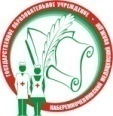 Министерство здравоохранения Республики ТатарстанГАПОУ   «Набережночелнинский медицинский колледж».Система менеджмента качества Ф/07 Протокол регистрации несоответствияПРОТОКОЛ РЕГИСТРАЦИИНЕСООТВЕТСТВИЯ ПРОТОКОЛ РЕГИСТРАЦИИНЕСООТВЕТСТВИЯ ПРОТОКОЛ РЕГИСТРАЦИИНЕСООТВЕТСТВИЯ ПРОТОКОЛ РЕГИСТРАЦИИНЕСООТВЕТСТВИЯ ПРОТОКОЛ РЕГИСТРАЦИИНЕСООТВЕТСТВИЯ ПРОТОКОЛ РЕГИСТРАЦИИНЕСООТВЕТСТВИЯ Пункт стандарта ИСО:Пункт стандарта ИСО:Процесс:Процесс:Процесс:Процесс:№______ от ___________________№______ от ___________________№______ от ___________________№______ от ___________________№______ от ___________________№______ от ___________________Номер пункта ДП колледжа:Номер пункта ДП колледжа:Руководитель процесса:Руководитель процесса:Руководитель процесса:Руководитель процесса:НесоответствиеВыявлено:                   в  результате текущей работы                       в ходе внутреннего аудитаКраткое содержание:Выявлено:                   в  результате текущей работы                       в ходе внутреннего аудитаКраткое содержание:Выявлено:                   в  результате текущей работы                       в ходе внутреннего аудитаКраткое содержание:Выявлено:                   в  результате текущей работы                       в ходе внутреннего аудитаКраткое содержание:Выявлено:                   в  результате текущей работы                       в ходе внутреннего аудитаКраткое содержание:Выявлено:                   в  результате текущей работы                       в ходе внутреннего аудитаКраткое содержание:Выявлено:                   в  результате текущей работы                       в ходе внутреннего аудитаКраткое содержание:Выявлено:                   в  результате текущей работы                       в ходе внутреннего аудитаКраткое содержание:Выявлено:                   в  результате текущей работы                       в ходе внутреннего аудитаКраткое содержание:Выявлено:                   в  результате текущей работы                       в ходе внутреннего аудитаКраткое содержание:Выявлено:                   в  результате текущей работы                       в ходе внутреннего аудитаКраткое содержание:АнализГруппа экспертов:Группа экспертов:Группа экспертов:Причина несоответствия:Причина несоответствия:Причина несоответствия:Причина несоответствия:Причина несоответствия:Причина несоответствия:Причина несоответствия:Причина несоответствия:АнализГруппа экспертов:Группа экспертов:Группа экспертов:ДатаДолжностьДолжностьДолжностьДолжностьФИОПодписьПодписьАнализГруппа экспертов:Группа экспертов:Группа экспертов:АнализГруппа экспертов:Группа экспертов:Группа экспертов:Корректирующие  (предупреждающие)действияКорректирующие  (предупреждающие)действия№ п/пМероприятия(в том числе коррекция)Мероприятия(в том числе коррекция)Мероприятия(в том числе коррекция)Мероприятия(в том числе коррекция)Срок выполненияСрок выполненияОтветственныйОтветственныйРезультатКорректирующие  (предупреждающие)действияКорректирующие  (предупреждающие)действия1.Оценка эффективностиустраненияОценка эффективностиустраненияУстранено: ДА/ НЕТ Замечания:________________________________________________________________________________ _________________________________________________________________________________________ Фактическая дата выполнения _____________________________________________ Аудитор: ____________________________________________________                                       (дата, подпись, расшифровка подписи)Устранено: ДА/ НЕТ Замечания:________________________________________________________________________________ _________________________________________________________________________________________ Фактическая дата выполнения _____________________________________________ Аудитор: ____________________________________________________                                       (дата, подпись, расшифровка подписи)Устранено: ДА/ НЕТ Замечания:________________________________________________________________________________ _________________________________________________________________________________________ Фактическая дата выполнения _____________________________________________ Аудитор: ____________________________________________________                                       (дата, подпись, расшифровка подписи)Устранено: ДА/ НЕТ Замечания:________________________________________________________________________________ _________________________________________________________________________________________ Фактическая дата выполнения _____________________________________________ Аудитор: ____________________________________________________                                       (дата, подпись, расшифровка подписи)Устранено: ДА/ НЕТ Замечания:________________________________________________________________________________ _________________________________________________________________________________________ Фактическая дата выполнения _____________________________________________ Аудитор: ____________________________________________________                                       (дата, подпись, расшифровка подписи)Устранено: ДА/ НЕТ Замечания:________________________________________________________________________________ _________________________________________________________________________________________ Фактическая дата выполнения _____________________________________________ Аудитор: ____________________________________________________                                       (дата, подпись, расшифровка подписи)Устранено: ДА/ НЕТ Замечания:________________________________________________________________________________ _________________________________________________________________________________________ Фактическая дата выполнения _____________________________________________ Аудитор: ____________________________________________________                                       (дата, подпись, расшифровка подписи)Устранено: ДА/ НЕТ Замечания:________________________________________________________________________________ _________________________________________________________________________________________ Фактическая дата выполнения _____________________________________________ Аудитор: ____________________________________________________                                       (дата, подпись, расшифровка подписи)Устранено: ДА/ НЕТ Замечания:________________________________________________________________________________ _________________________________________________________________________________________ Фактическая дата выполнения _____________________________________________ Аудитор: ____________________________________________________                                       (дата, подпись, расшифровка подписи)Устранено: ДА/ НЕТ Замечания:________________________________________________________________________________ _________________________________________________________________________________________ Фактическая дата выполнения _____________________________________________ Аудитор: ____________________________________________________                                       (дата, подпись, расшифровка подписи)